Załącznik nr 3 do postępowania KA-CZL-DZP.261.2.78.2023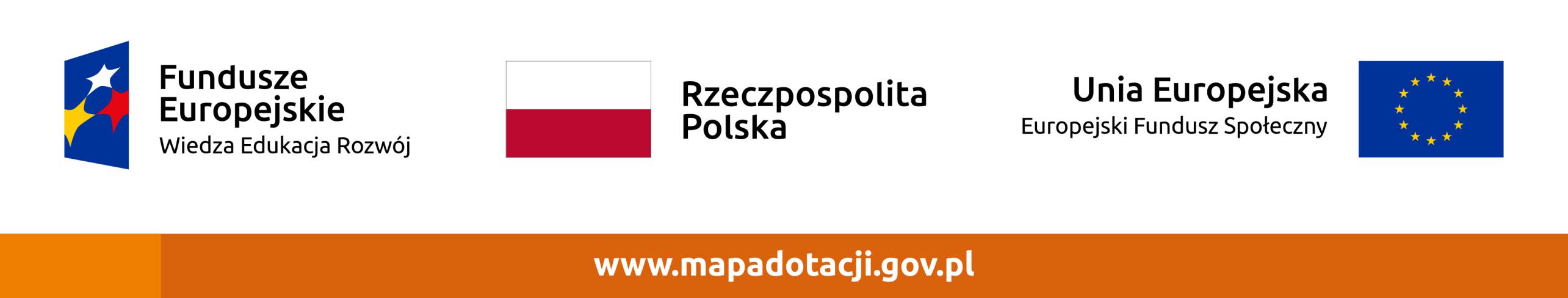 WYKAZ OSÓBNazwa i adres Wykonawcy: ………………………………………………………………….………………………………………………………………………………………….…………………………..Składając ofertę w postępowaniu o zamówienie publiczne na : zaprojektowanie i montaż oświetlenia awaryjnego w budynku „A” Uniwersytetu Ekonomicznego we Wrocławiu Filia w Jeleniej Górze,oświadczamy, że zamówienie będzie realizowane z udziałem następujących osób:Wykaz osób, które będą uczestniczyć w realizacji zamówieniaZakres wykonywanych czynnościInformacja o podstawie do dysponowania osobamiUprawnienia, kwalifikacjeMiejscowość, dataczytelny podpis lub podpis nieczytelny wraz z imienną pieczątką podpisującego w przypadku oferty składanej w formie skanu 